«О новых требованиях в допуске граждан к управлению транспортнымисредствами»В Правила дорожного движения Российской Федерации внесены изменения, касающиеся допуска граждан к управлению транспортными средствами (Постановление Правительства РФ от 20.12.2019 № 1734).В частности, введены новые термины «обучающий вождению» и «обучающийся вождению». Так, если ранее согласно Правилам, обучаемому на автомобиле или мотоцикле должно было быть не менее 16 лет, то теперь в соответствии с внесенными изменениями к учебной езде на дорогах допускаются обучающиеся вождению, достигшие возраста:16 лет - при обучении управлению транспортным средством категорий «В», «С» или подкатегории «С1» (легковые и грузовые автомобили, грузовики бег' прицепов);20 лет - при обучении управлению транспортным средством категорий «D», «ТЬ», «Тт» (автобусы, трамваи, троллейбусы) или подкатегории «D1» (18 лет - для лиц, указанных в пункте 4 статьи 26 Федерального закона «О безопасности дорожного движения», - при обучении управлению транспортным средством категории «D» или подкатегории «D1»).Остался прежним возраст, с которого предоставлено право на управление транспортными средствами.Заранее благодарю,Старший помощник прокурора Кондопожского района младший советник юстиции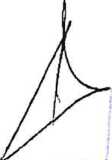 Старший помощник прокурора	IКондопожского района	имладший советник юстиции	АА.В. Макаров